Zveme srdečně na benefiční postní koncert souboruČEŠTÍ MADRIGALISTÉpro Nemocnici Milosrdných sester sv. Karla Boromejského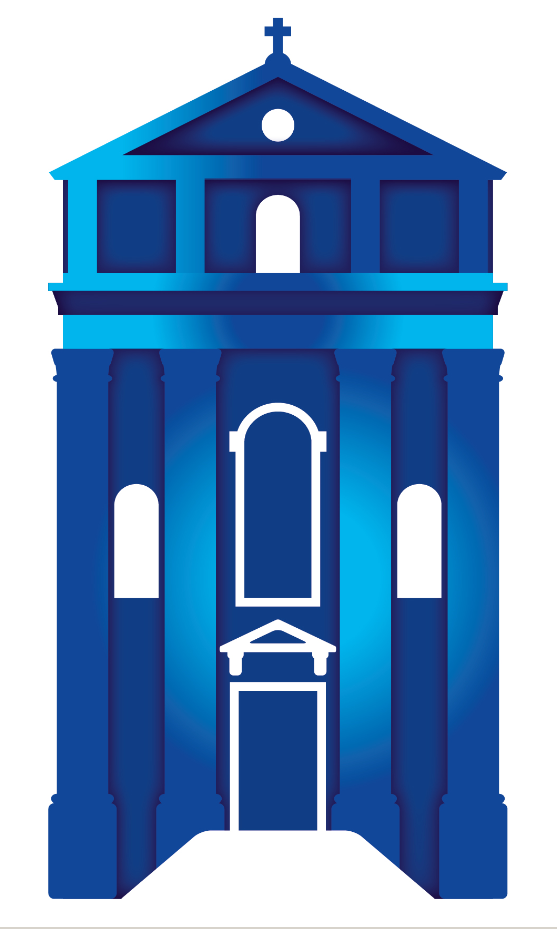 pátek 23. 3. 2018, od 17 hodinKostel sv. Karla Boromejského, Vlašská 36, Praha 1 – Malá Strana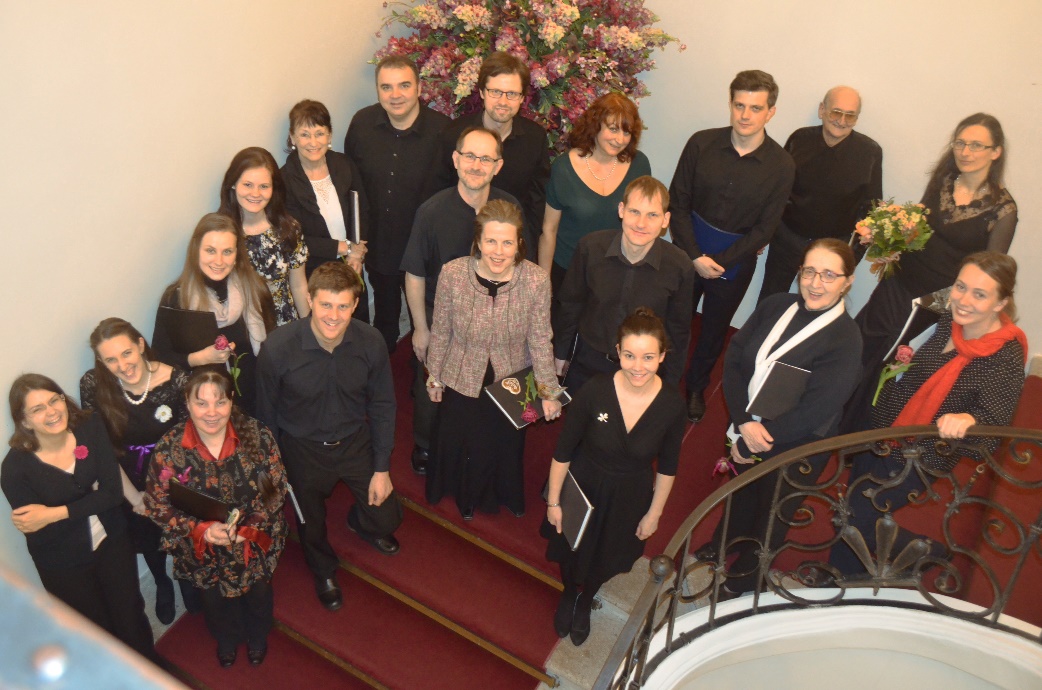 Zazní skladby Adama Václava Michny z Otradovic, Jacobuse de Berchema, Jacoba Handla Galluse a Jana Dismase Zelenky.Vstupné dobrovolné.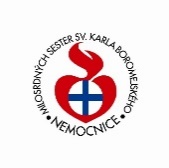 